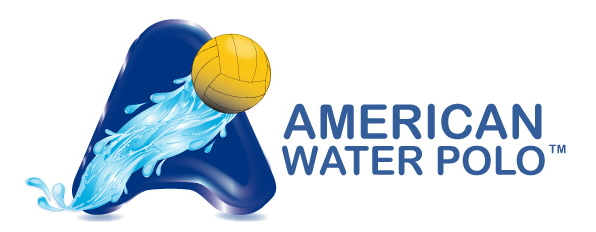 Team Registration Form-$350Send completed form to office@americanwaterpolo.org
Payment can be made by check to AWP 129 W 4th St Bridgeport PA 19405Deadline for team registration is June 29Team	___________________ Team Contact_______________________________Email________________________________ Phone _________________________Roster (must have at least six players)Name 	__________________________ Email _______________________________Name 	__________________________ Email _______________________________Name 	__________________________ Email _______________________________Name 	__________________________ Email _______________________________Name 	__________________________ Email _______________________________Name 	__________________________ Email _______________________________Name 	__________________________ Email _______________________________Name 	__________________________ Email _______________________________Name 	__________________________ Email _______________________________Name 	__________________________ Email _______________________________